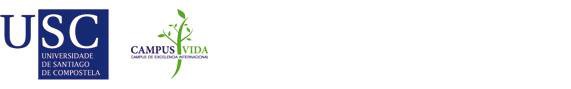 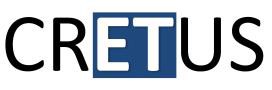 NAME:AFFILIATION (Department and Faculty):CURRENT POSITION:Scientific background(Summary of current research interests and main outputs, max. 200 words)Alignment with the CRETUS Research Agenda(Short description on how your research helps to develop the agenda of the Institute, max. 200 words)Expression of Interest(Personal and professional motivation for joining the Institute, max. 150 words)Rúa Lope Gómez de Marzoa, s/n - Campus Vida - Universidade de Santiago de Compostela - 15782 Santiago de Compostela -www.usc.es/cretus